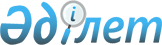 1990 жылғы 19 қарашада Еуропадағы жай қарулы күштер туралы шартқа қатысушы-мемлекеттермен келiсiлген Құжатты мақұлдау туралыҚазақстан Республикасы Үкiметiнiң Қаулысы 1997 жылғы 14 мамыр N 833



          Қазақстан Республикасының Үкiметi қаулы етедi:




          1. 1990 жылғы 19 қарашада Еуропадағы жай қарулы күштер туралы




шартқа қатысушы-мемлекеттермен келiсiлген Құжат (Еуропадағы жай
қарулы күштер турал ышарттың және Жеке құрам саны туралы
келiссөздердiң Қорытынды Актiсiнiң қолданылуын қарау жөнiндегi
бiрiншi Конференцияның Қорытынды Құжатына А Қосымша, Вена, 1996 ж.,
15-31 мамыр) мақұлдасын.
     2. Қазақстан Республикасының Сыртқы iстер министрлiгi Еуропадағы
жай қарулы күштер туралы шарттың депозитарийiне тиiстi мәлiмдеме
жолдасын.

     Қазақстан Республикасының
       Премьер-Министрi
      
      


					© 2012. Қазақстан Республикасы Әділет министрлігінің «Қазақстан Республикасының Заңнама және құқықтық ақпарат институты» ШЖҚ РМК
				